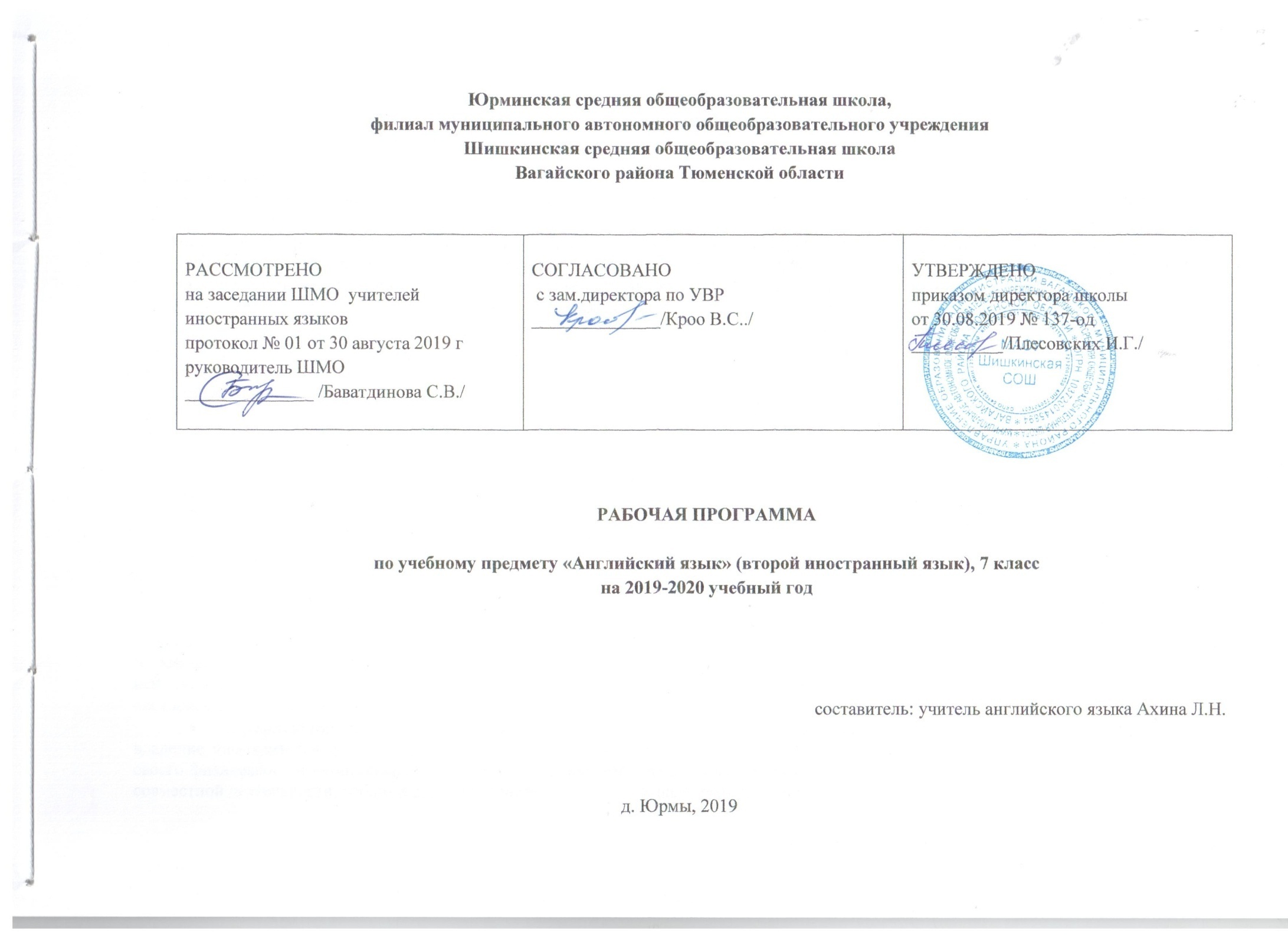 1.Планируемые результаты освоения учебного предметаЛичностные результаты освоения основной образовательной программы основного общего образования должны отражать:1) воспитание российской гражданской идентичности: патриотизма, уважения к Отечеству, прошлое и настоящее многонационального народа России; осознание своей этнической принадлежности, знание истории, языка, культуры своего народа, своего края, основ культурного наследия народов России и человечества; усвоение гуманистических, демократических и традиционных ценностей многонационального российского общества; воспитание чувства ответственности и долга перед Родиной;2) формирование ответственного отношения к учению, готовности и способности обучающихся к саморазвитию и самообразованию на основе мотивации к обучению и познанию, осознанному выбору и построению дальнейшей индивидуальной траектории образования на базе ориентировки в мире профессий и профессиональных предпочтений с учетом устойчивых познавательных интересов, а также на основе формирования уважительного отношения к труду, развития опыта участия в социально значимом труде;3) формирование целостного мировоззрения, соответствующего современному уровню развития науки и общественной практики, учитывающего социальное, культурное, языковое, духовное многообразие современного мира;4) формирование осознанного, уважительного и доброжелательного отношения к другому человеку, его мнению, мировоззрению, культуре, языку, вере, гражданской позиции, к истории, культуре, религии, традициям, языкам, ценностям народов России и народов мира; готовности и способности вести диалог с другими людьми и достигать в нем взаимопонимания;5) освоение социальных норм, правил поведения, ролей и форм социальной жизни в группах и сообществах, включая взрослые и социальные сообщества; участие в школьном самоуправлении и общественной жизни в пределах возрастных компетенций с учетом региональных, этнокультурных, социальных и экономических особенностей;6) развитие морального сознания и компетентности в решении моральных проблем на основе личностного выбора, формирование нравственных чувств и нравственного поведения, осознанного и ответственного отношения к собственным поступкам;7) формирование коммуникативной компетентности в общении и сотрудничестве со сверстниками, детьми старшего и младшего возраста, взрослыми в процессе образовательной, общественно полезной, учебно-исследовательской, творческой и других видов деятельности;8) формирование ценности здорового и безопасного образа жизни; усвоение правил индивидуального и коллективного безопасного поведения в чрезвычайных ситуациях, угрожающих жизни и здоровью людей, правил поведения на транспорте и на дорогах;9) формирование основ экологической культуры, соответствующей современному уровню экологического мышления, развитие опыта экологически ориентированной рефлексивно-оценочной и практической деятельности в жизненных ситуациях;10) осознание значения семьи в жизни человека и общества, принятие ценности семейной жизни, уважительное и заботливое отношение к членам своей семьи;11) развитие эстетического сознания через освоение художественного наследия народов России и мира, творческой деятельности эстетического характера.Метапредметные результаты освоения основной образовательной программы основного общего образования должны отражать:1) умение самостоятельно определять цели своего обучения, ставить и формулировать для себя новые задачи в учебе и познавательной деятельности, развивать мотивы и интересы своей познавательной деятельности;2) умение самостоятельно планировать пути достижения целей, в том числе альтернативные, осознанно выбирать наиболее эффективные способы решения учебных и познавательных задач;3) умение соотносить свои действия с планируемыми результатами, осуществлять контроль своей деятельности в процессе достижения результата, определять способы действий в рамках предложенных условий и требований, корректировать свои действия в соответствии с изменяющейся ситуацией;4) умение оценивать правильность выполнения учебной задачи, собственные возможности ее решения;5) владение основами самоконтроля, самооценки, принятия решений и осуществления осознанного выбора в учебной и познавательной деятельности;6) умение определять понятия, создавать обобщения, устанавливать аналогии, классифицировать, самостоятельно выбирать основания и критерии для классификации, устанавливать причинно-следственные связи, строить логическое рассуждение, умозаключение (индуктивное, дедуктивное и по аналогии) и делать выводы;7) умение создавать, применять и преобразовывать знаки и символы, модели и схемы для решения учебных и познавательных задач;8) смысловое чтение;9) умение организовывать учебное сотрудничество и совместную деятельность с учителем и сверстниками; работать индивидуально и в группе: находить общее решение и разрешать конфликты на основе согласования позиций и учета интересов; формулировать, аргументировать и отстаивать свое мнение;10) умение осознанно использовать речевые средства в соответствии с задачей коммуникации для выражения своих чувств, мыслей и потребностей; планирования и регуляции своей деятельности; владение устной и письменной речью, монологической контекстной речью;11) формирование и развитие компетентности в области использования информационно-коммуникационных технологий (далее - ИКТ компетенции); развитие мотивации к овладению культурой активного пользования словарями и другими поисковыми системами;12) формирование и развитие экологического мышления, умение применять его в познавательной, коммуникативной, социальной практике и профессиональной ориентации. Предметные результаты   должно обеспечить:приобщение к культурному наследию стран изучаемого иностранного языка, воспитание ценностного отношения к иностранному языку как инструменту познания и достижения взаимопонимания между людьми и народами;осознание тесной связи между овладением иностранными языками и личностным, социальным и профессиональным ростом;формирование коммуникативной иноязычной компетенции (говорение, аудирование, чтение и письмо), необходимой для успешной социализации и самореализации;обогащение активного и потенциального словарного запаса, развитие у обучающихся культуры владения иностранным языком в соответствии с требованиями к нормам устной и письменной речи, правилами речевого этикета.Предметные результаты  в  области "Иностранные языки" должны отражать:1) формирование дружелюбного и толерантного отношения к ценностям иных культур, оптимизма и выраженной личностной позиции в восприятии мира, в развитии национального самосознания на основе знакомства с жизнью своих сверстников в других странах, с образцами зарубежной литературы разных жанров, с учетом достигнутого обучающимися уровня иноязычной компетентности;2) формирование и совершенствование иноязычной коммуникативной компетенции; расширение и систематизацию знаний о языке, расширение лингвистического кругозора и лексического запаса, дальнейшее овладение общей речевой культурой;3) достижение допорогового уровня иноязычной коммуникативной компетенции;4) создание основы для формирования интереса к совершенствованию достигнутого уровня владения изучаемым иностранным языком, в том числе на основе самонаблюдения и самооценки, к изучению второго/третьего иностранного языка, к использованию иностранного языка как средства получения информации, позволяющего расширять свои знания в других предметных областях.В результате изучения английского языка в  7  классе ученик должен:знать/ понимать:- основные значения изученных лексических единиц; основные способы словообразования; - особенности структуры простых предложений, интонацию различных коммуникативных типов предложений; - признаки изученных грамматических явлений; - основные нормы речевого этикета - особенности образа жизни, быта, культуры стран изучаемого языка2)   уметь:- понимать на слух речь учителя, одноклассников, вести беседу в стандартных ситуациях общения;- выделять значимую информацию, тему и главные факты прослушанного текста;- расспрашивать собеседника, задавая простые вопросы и отвечать на вопросы собеседника, опираясь на изученную тематику- делать краткие сообщения о себе, своей семье, своём друге, своих увлечениях; путешествиях и каникулах;  школе и школьной жизни; родной стране   и стране изучаемого языка; столицах и достопримечательностях;- читать тексты с пониманием основного содержания, с полным и точным пониманием, оценивая  информацию, выражая своё мнение; выбирая  нужную или интересующую информацию- заполнять анкеты и формуляры;- писать поздравление, личное письмо с опорой на образец;3) использовать приобретённые знания и коммуникативные умения в практической деятельности и повседневной жизни для: - социальной адаптации;  достижения взаимопонимания в процессе устного и письменного  общения с носителями языка в  доступных школьникам пределах,  - осознания места и роли родного и изучаемого иностранного языка в полиязычном мире- приобщения к ценностям мировой культуры.Планируемые результаты по видам речевой деятельности.В области говоренияНачинать, поддерживать разговор, деликатно выходить из разговора, заканчивать общение; поздравлять, выражать пожелания и реагировать на них; вежливо переспрашивать, отказываться, соглашаться;Запрашивать и сообщать практическую информацию («кто?», «что?», «где?», «когда?», «куда?», «как?», «с кем?», «почему?»), переходя с позиции спрашивающего на позицию отвечающего;  Обращаться с просьбой и выражать готовность/ отказ ее выполнить;Выражать свою точку зрения, выражать согласие/ несогласие с мнением партнера;изложить основное содержание прочитанного или прослушанного текста;высказываться о фактах и событиях, используя такие типы речи, как повествование, сообщение, описание;делать сообщения по результатам проведенной проектной работы;     В области аудированияпонимать основное содержание несложных аутентичных текстов, относящихся к различным коммуникативным типам речи;выборочно понимать нужную или интересующую информацию в сообщениях прагматического характера с опорой на языковую догадку, контекст;  В области чтениячитать и понимать основное содержание аутентичных художественных и научно-популярных текстовчитать с полным пониманием несложные аутентичные тексты, ориентированные на предметное содержание речи на этом этапе, на основе языковой и контекстуальной догадки);читать текст с выборочным пониманием нужной информации (просмотреть текст или несколько коротких текстов и выбрать нужную информацию);  В области письмаделать выписки из текста;составлять план текста;писать краткое поздравление (с днем рождения, с Новым годом);писать короткое личное письмо с опорой на образец;заполнять анкеты, бланки;2.СОДЕРЖАНИЕ УЧЕБНОГО ПРЕДМЕТА	В основу определения содержания обучения положен анализ реальных или возможных потребностей учащихся в процессе общения. Программа вычленяет круг тем и проблем, которые рассматриваются внутри учебных ситуаций, определенных на каждый год обучения. При этом предполагается, что учащиеся могут сталкиваться с одними и теми же темами на каждом последующем этапе обучения, что означает их концентрическое изучение. При этом, естественно, повторное обращение к той же самой тематике предполагает ее более детальный анализ, рассмотрение под иным углом зрения, углубление и расширение вопросов для обсуждения, сопоставление аналогичных проблем в различных в англоязычных странах, а также в родной стране учащихся.	Сферы общения и тематика, в рамках которых происходит формирование у учащихся способности использовать английский язык для реальной коммуникации, участия в диалоге культур, должны соотноситься с различными типами текстов. В большинстве своем в УМК включаются аутентичные тексты, безусловно подвергшиеся необходимой адаптации и сокращению на начальном этапе обучения. Они представляют собой отрывки из художественных произведений английских и американских авторов, статьи из журналов, газет, различные инструкции, программы, списки, странички из путеводителей, а также тексты из всемирной сети Интернет.	Содержания обучения включает следующие компоненты:1.сферы общения 2.навыки и умения коммуникативной компетенции-речевая компетенция (умения аудирования, чтения, говорения, письменной речи)-языковая компетенция ( умения аудирования, чтения, говорения, письменной речи)-социокультурная компетенция (социокультурные знания и навыки вербального и невербального поведения)-учебно-познавательная компетенция (общие и специальные учебные навыки, приемы учебной работы)-компенсаторная компетенция (знания приемов компенсации и компенсаторные умения).3.Тематическое планирование с указание количества часов, отводимых на освоение каждой темыТемаСодержание учебной темыПутешествие в России и за границейДостопримечательности Лондона. Повторение прошедшей формы правильных и неправильных глаголов; Достопримечательности Москвы. Оборот to be going to в прошедшем времени; Модальный глагол can(could), его отрицательная форма; Образование вопросов в прошедшем времени; Образование отрицаний в прошедшем времени; Специальные вопросы в прошедшем времени. Артикль и географические названия; Работа с текстом «Куда люди путешествуют и почему».Посещаем БританиюУпотребление глагола have got, его формы; Употребление слов в значение «много», «мало»; Словообразование с помощью суффиксов –er, -y, -ly и путем конверсии; Введение новой лексики. Некоторые достопримечательности Лондона; Развитие умений поискового чтения. Конструкция as… as (так же…как); Степени сравнения прилагательных; Достопримечательности городов мира.БиографияСпособы образования отрицаний; Порядковые числительные. Развитие умений изучающего чтения. Анкета; Специальные вопросы в косвенной речи; Абсолютная форма притяжательных местоимений; Общие вопросы в косвенной речи; Образование множественного числа имен существительных (исключения из правил); Пересказ теста Бритни Спирс. Образование множественного числа имен существительных; Придаточные определительные предложения.Традиции и праздникиПрошедшее продолженное время; Работа над текстом Праздники в Британии (часть1, 2, 3); Сравнение форм прошедшего простого и прошедшего длительного времен; Описание весенних праздников; Чтение фраз, предложений, микротекстов на базе знакомой лексики.Мир вокруг насНеопределенные местоимения (Somebody, anybody, nobody); Образование будущего времени (+,-,? Предл.); Оборот to be going to; Введение лексики по теме Погода; Придаточные предложения времени и условия; Введение новой лексики. Работа с текстом Пасхальные каникулы Джона; Развитие умений в аудировании. Сравнение придаточных времени и условия с придаточными изъяснительными; Составление диалогов по теме Любимое время года. Наречия в придаточных предложениях времени.Как мы выглядимКонструкция to be able to. Введение лексики по теме «Части тела»; Словообразование с префиксом un- и суффиксом -ful; Модальные глаголы must/mustn't, should /shouldn't; Модальный глагол may. Вопросительные предложения с глаголами (May I use your pen?); Разделительные вопросы; Разделительные вопросы с вспомогательными глаголами; Введение новой лексики. Работа с текстом «Одежда».В школе и домаВведение новой лексики по теме Школьные принадлежности. Исчисляемые и неисчисляемые имена существительные; Ответы на разделительные вопросы; Употребление глаголов-синонимов say, tell, speak, talk; Система образования в Англии и Уэльсе (часть 1). Значимое отсутствие артикля в фразах to go to school и т.д.; Школьные предметы; Система образования в Англии и Уэльсе (часть 2); Сравнение английской и русской систем образования; Послелоги; Употребление слов such и so. Вопросы к подлежащему.Тема раздела / количество часов№ урокаТема урока/количество часовTravelling in Russia and Abroad  Путешествия в России и заграницей (10 часов)1Посещение разных стран и городов. Достопримечательности. / 1 часTravelling in Russia and Abroad  Путешествия в России и заграницей (10 часов)2Воспоминания о путешествиях. / 1 часTravelling in Russia and Abroad  Путешествия в России и заграницей (10 часов)3 Отдых летом. / 1 часTravelling in Russia and Abroad  Путешествия в России и заграницей (10 часов)4Географические названия. / 1 часTravelling in Russia and Abroad  Путешествия в России и заграницей (10 часов)5Причины путешествий.  / 1 часTravelling in Russia and Abroad  Путешествия в России и заграницей (10 часов)6 Аудирование .Говорение. / 1 часTravelling in Russia and Abroad  Путешествия в России и заграницей (10 часов)7 Чтение .Письмо. / 1 часTravelling in Russia and Abroad  Путешествия в России и заграницей (10 часов)8Лексико-грамматические Упражнения. / 1 часTravelling in Russia and Abroad  Путешествия в России и заграницей (10 часов)9Домашнее чтение . / 1 часTravelling in Russia and Abroad  Путешествия в России и заграницей (10 часов)10Контрольная работа №1. / 1 час  Visiting Britain. Посещаем Британию (10часов)11Поездка за границу. / 1 час  Visiting Britain. Посещаем Британию (10часов)12Крупные города Англии. Озерный край. / 1 час  Visiting Britain. Посещаем Британию (10часов)13Объекты городской структуры. / 1 час  Visiting Britain. Посещаем Британию (10часов)14Сопоставление людей, предметов и других объектов. / 1 час  Visiting Britain. Посещаем Британию (10часов)15Объекты культуры мирового значения. / 1 час  Visiting Britain. Посещаем Британию (10часов)16Аудирование.Говорение . / 1 час  Visiting Britain. Посещаем Британию (10часов)17Чтение .Письмо. / 1 час  Visiting Britain. Посещаем Британию (10часов)18 Лексико-грамматические упражнения. / 1 час  Visiting Britain. Посещаем Британию (10часов)19Домашнее чтение . / 1 час  Visiting Britain. Посещаем Британию (10часов)20Контрольная работа №2. / 1 час  Biography Биография (10 часов)21Биографические сведения о конкретном человеке. / 1 час  Biography Биография (10 часов)22Абсолютные притяжательные местоимения. / 1 час  Biography Биография (10 часов)23Колледжи и университеты Великобритании. / 1 час  Biography Биография (10 часов)24Сведения об известных людях. / 1 час  Biography Биография (10 часов)25Придаточные определительные предложения .     / 1 час                                                                                                                                                                                                                                                                                                                                                                                                                                                                                                                                                                                                                                                                                                                                                                                                                                                                                                                                                                                                                                                                                                                                                                                                                                                                                                                                                                                                                                                                                                                                                                                                                                                                                                                                                                                                                                                                                                                                                                                                                                                                                                                                                                                                                                                                                                                                                                                                                                                                                                                                                                                                                                                                                                                                                                                                                                                                                                                                                                                                                                                                                                                                                                                                                                                                                                                                                                                                                                                                                                                                                                                                                                                                                                                                                                                                                                                                                                                                                                                                                                                                                                                                                                                                                                                                                                                                                                                                                                                                                                                                                                                                                                                                                                                                                                                                                                                                                                                                                                                                                                                                                                                                                                                                                                                                                                                                                                                                                                                                                                                                                                                                                                                                                                                                                                                                                                                                                                                                                                                                                                                                                                                                                                                                                                                                                                                                                                                                                                                                                                                                                                                                                                                                                                                                                                                                                                                                                                                                                                                                                                                                                                                                                                                                                                                                                                                                                                                                                                                                                                                                                                                                                                                                                                                                                                                                                                                                                                                                                                                                                                                                                                                                                                                                                                                                                                                                                                                                                                                                                                                                                                                                                                                                                                                                                                                                                                                                                                                                                                                                                                                                                                                                                                                                                                                                                                                                                                                                                                                                                                                                                                                                                                                                                                                                                                                                                                                                                                                                                                                                                                                                                                                                                                                                                                                                                                                                                                                                                                                                                                                                                                                                                                                                                                                                                                                                                                                                                                                                                                                                                                                                                                                                                                                                                                                                                                                                                                                                                                                                                                                                                                                                                                                                                                                                                                                                                                                                                                                                                                                                                                                                                                                                                                                                                                                                                                                                                                                                                                                                                                                                                                                                                                                                                                                                                                                                                                                                                                                                                                                                                                                                                                                                                                                                                                                                                                                                                                                                                                                                                                                                                                                                                                                                                                                                                                                                                                                                                                                                                                                                                                                                                                                                                                                                                                                                                                                                                                                                                                                                                                                                                                                                                                                                                                                                                                                                                                                                                                                                                                                                                                                                                                                                                                                                                                                                                                                                                                                                                                                                                                                                                                                                                                                                                                                                                                                                                                                                                                                                                                                                                                                                                                                                                                                                                                                                                                                                                                                                                                                                                                                                                                                                                                                                                                                                                                                                                                                                                                                                                                                                                                                                                                                                                                                                                                                                                                                                                                                                                                                                                                                                                                                                                                                                                                                                                                                                                                                                                                                                                                                                                                                                                                                                                                                                                                                                                                                                                                                                                                                                                                                                                                                                                                                                                                                                                                                                                                                                                                                                                                                                                                                                                                                                                                                                                                                                                                                                                                                                                                                                                                                                                                                                                                                                                                                                                                                                                                                                                                                                                                                                                                                                                                                                                                                                                                                                                                                                                                                                                                                                                                                                                                                                                                                                                                                                                                                                                                                                                                                                                                                                                                                                                                                                                                                                                                                                                                                                                                                                                                                                                                                                                                                                                                                                                                                                                                                                                                                                                                                                                                                                                                                                                                                                                                                                                                                                                                                                                                                                                                                                                                                                                                                                                                                                                                                                                                                                                                                                                                                                                                                                                                                                                                                                                                                                                                                                                                                                                                                                                                                                                                                                                                                                                                                                                                                                                                                                                                                                                                                                                                                                                                                                                                                                                                                                                                                                                                                                                                                                                                                                                                                                                                                                                                                                                                                                                                                                                                                                                                                                                                                                                                                                                                                                                                                                                                                                                                                                                                                                                                                                                                                                                                                                                                                                                                                                                                                                                                                                                                                                                                                                                                                                                                                                                                                                                                                                                                                                                                                                                                                                                                                                                                                                                                                                                                                                                                                                                                                                                                                                                                                                                                                                                                                                                                                                                                                                                                                                                                                                                                                                                                                                                                                                                                                                                                                                                                                                                                                                                                                                                                                                                                                                                                                                                                                                                                                                                                                                                                                                                                                                                                                                                                                                                                                                                                                                                                                                                                                                                                                                                                                                                                                                                                                                                                                                                                                                                                                                                                                                                                                                                                                                                                                                                                                                                                                                                                                                                                                                                                                                                                                                                                                                                                                                                                                                                                                                                                                                                                                                                                                                                                                                                                                                                                                                                                                                                                                                                                                                                                                                                                                                                                                                                                                                                                                                                                                                                                                                                                                                                                                                                                                                                                                                                                                                                                                                                                                                                                                                                                                                                                                                                                                                                                                                                                                                                                                                                                                                                                                                                                                                                                                                                                                                                                                                                                                                                                                                                                                                                                                                                                                                                                                                                                                                                                                                                                                                                                                                                                                                                                                                                                                                                                                                                                                                                                                                                                                                                                                                                                                                                                                                                                        Biography Биография (10 часов)26 Аудирование . / 1 час  Biography Биография (10 часов)27 Говорение. Чтение. / 1 час  Biography Биография (10 часов)28 Лексико-грамматические упражнения. / 1 час  Biography Биография (10 часов)29Домашнее чтение./ 1 час  Biography Биография (10 часов)30Контрольная работа № 3./ 1 час  Traditions, Holidays, FestivalsТрадиции и праздники (9 часов)31Прошедшее продолженное время./ 1 час  Traditions, Holidays, FestivalsТрадиции и праздники (9 часов)32Текст «Праздники и фестивали Великобритании »./ 1 час  Traditions, Holidays, FestivalsТрадиции и праздники (9 часов)33Сравнение времен: простое прошедшее и прошедшее продолженное./ 1 час  Traditions, Holidays, FestivalsТрадиции и праздники (9 часов)34Текст « Праздники и фестивали Великобритании »./ 1 час  Traditions, Holidays, FestivalsТрадиции и праздники (9 часов)35  Аудирование. Говорение./ 1 час  Traditions, Holidays, FestivalsТрадиции и праздники (9 часов)36Письмо. Лексико - грамматические упражнения./ 1 час  Traditions, Holidays, FestivalsТрадиции и праздники (9 часов)37Чтение. Домашнее чтение./ 1 час  Traditions, Holidays, FestivalsТрадиции и праздники (9 часов)38Контрольная работа №4./ 1 час  Traditions, Holidays, FestivalsТрадиции и праздники (9 часов)39Закрепление изученного материала./ 1 часIt’s a Beautiful World Мир вокруг нас (9часов)40Празднование дня рождения королевы./ 1 часIt’s a Beautiful World Мир вокруг нас (9часов)41Разговор в интернете. Описание погоды./ 1 часIt’s a Beautiful World Мир вокруг нас (9часов)42Прогноз погоды./ 1 часIt’s a Beautiful World Мир вокруг нас (9часов)43Любимое время года./ 1 часIt’s a Beautiful World Мир вокруг нас (9часов)44Аудирование . Говорение./ 1 часIt’s a Beautiful World Мир вокруг нас (9часов)45Чтение .Домашнее чтение./ 1 часIt’s a Beautiful World Мир вокруг нас (9часов)46Письмо. Лексико-грамматические упражнения./ 1 часIt’s a Beautiful World Мир вокруг нас (9часов)47Контрольная работа №5./ 1 часIt’s a Beautiful World Мир вокруг нас (9часов)48Закрепление пройденного материала./ 1 час  The Way We Look Как мы выглядим (9часов)49Части тела человека./ 1 час  The Way We Look Как мы выглядим (9часов)50Описание внешности./ 1 час  The Way We Look Как мы выглядим (9часов)51Черты характера./ 1 час  The Way We Look Как мы выглядим (9часов)52Разделительный вопрос. Предметы одежды./ 1 час  The Way We Look Как мы выглядим (9часов)53Работа с текстом «Одежда»./ 1 час  The Way We Look Как мы выглядим (9часов)54 Аудирование . Говорение./ 1 час  The Way We Look Как мы выглядим (9часов)55Письмо.Лексико- грамматические упражнения./ 1 час  The Way We Look Как мы выглядим (9часов)56Чтение .Домашнее чтение./ 1 час  The Way We Look Как мы выглядим (9часов)57Контрольная работа №6./ 1 часIn and out of School В школе и дома  (11 часов)58Школьные принадлежности./ 1 часIn and out of School В школе и дома  (11 часов)59Школы в Англии и Уэльсе (1)./ 1 часIn and out of School В школе и дома  (11 часов)60Школы в Англии и Уэльсе (2)./ 1 часIn and out of School В школе и дома  (11 часов)61Школы в России./ 1 часIn and out of School В школе и дома  (11 часов)62Телефонный разговор. Вопросы к подлежащему./ 1 часIn and out of School В школе и дома  (11 часов)63Аудирование .Говорение./ 1 часIn and out of School В школе и дома  (11 часов)64Письмо. Лексико-грамматические упражнения ./ 1 часIn and out of School В школе и дома  (11 часов)65Контрольная работа № 7 / 1 часIn and out of School В школе и дома  (11 часов)66Закрепление пройденного материала./ 1 часIn and out of School В школе и дома  (11 часов)67Итоговый контрольный тест./ 1 часIn and out of School В школе и дома  (11 часов)68Повторение пройденного материала./ 1 час